МБДОУ Дубёнский детский сад комбинированного вида «Солнышко»                                                   ПРИКАЗ    30.11.2020 г.                                                                                            № 3 к.о.«Об отчислении ребенка из обособленного структурного подразделения «Петровский детский сад «Улыбка»На основании письменного заявления родителей (законных представителей), приказываю:1.Отчислить с 01.12.2020 года Заведующая МБДОУ Дубёнский детский сад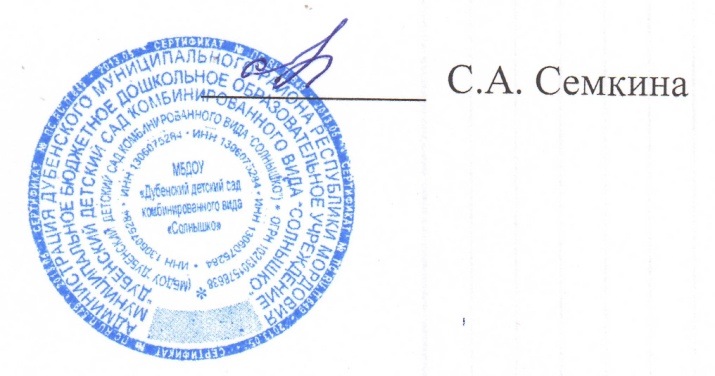 комбинированного вида «Солнышко»№                      Группа              Количество детей1.Разновозрастная                                 1